ФЛОРА и ФАУНАЯмало-Ненецкого автономного округа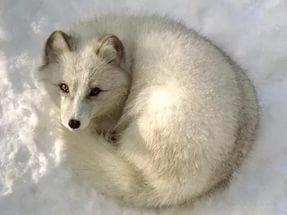 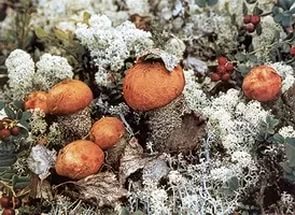 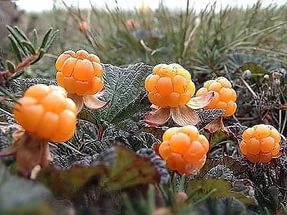 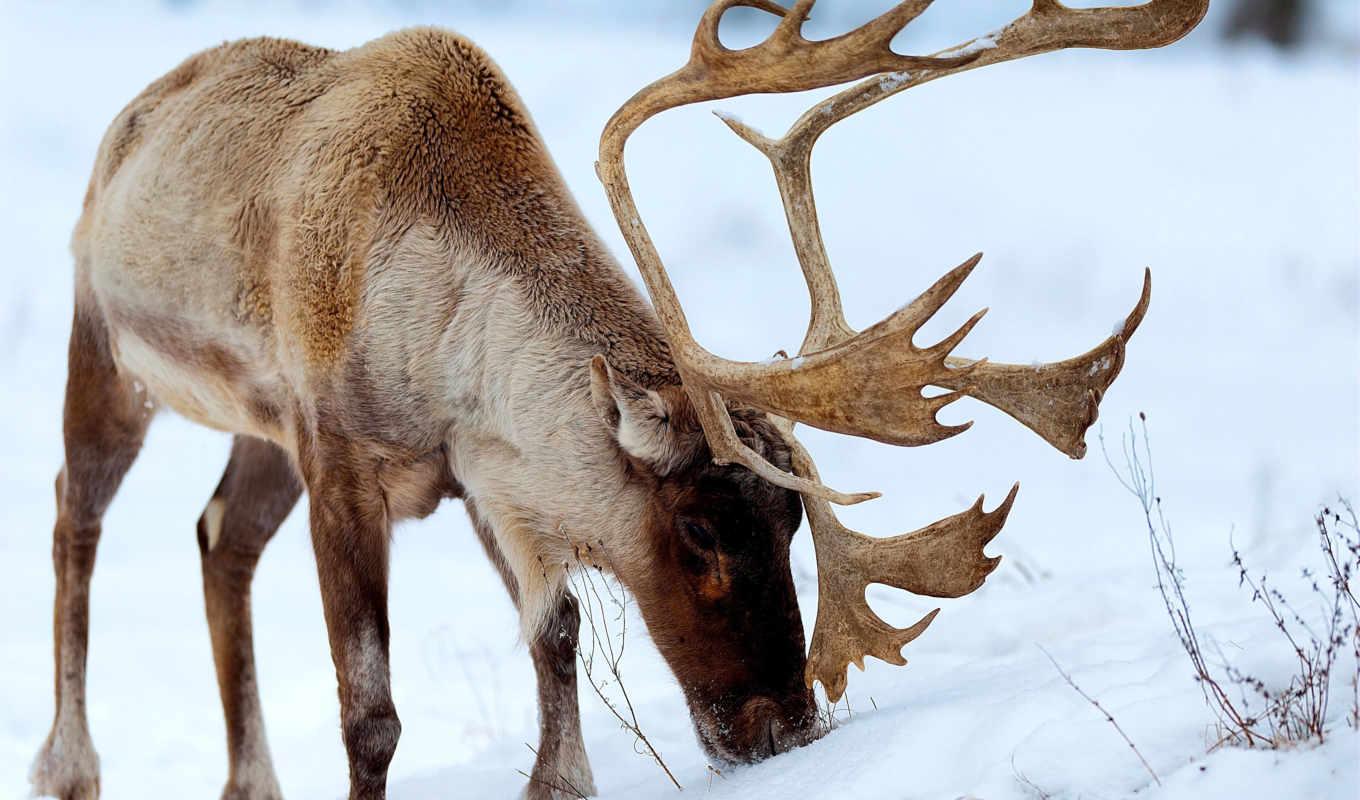 На краю света – полуостров ЯмалЯмал с ненецкого обозначает "край Земли". Он расположен на самом севере Сибири и омывается Карским морем. Его длина составляет семьсот километров, а ширина – до двухсот сорока. Я очень люблю Ямал, так как его природа и животный мир просто уникальны!Растительность полуострова ЯмалПолуостров Ямал является территорией тундры, которая медленно переходит в лесотундру. Доминирует плоский, равнинный пейзаж. 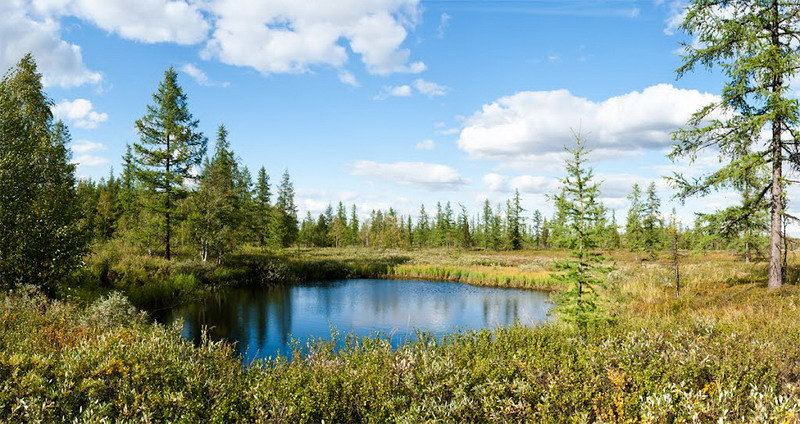 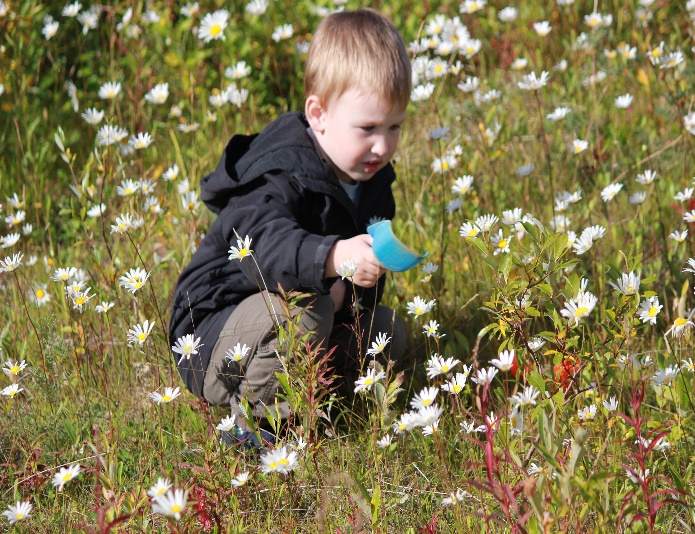 Растительность тундры составляют в первую очередь лишайники и мхи, встречаются кустарники и карликовые виды берёзы и ивы. Также в зоне ямальской тундры большие площади заняты ягодными кустарничками. В конце лета и осенью в огромное обилие всевозможных ягод с сочной съедобной мякотью. 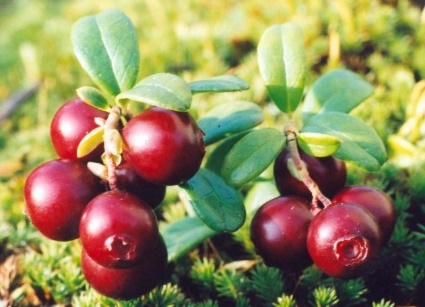 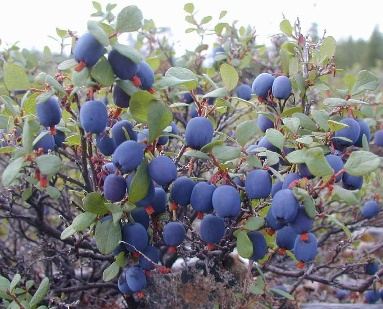 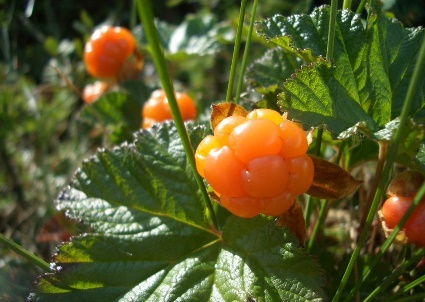 В еловых лесах на равнинах, особенно на заболоченных участках, нижний ярус растительности образуют черничники, здесь же можно встретить княженику и костянику. В сосновых борах на более сухих местах напочвенный покров составляют брусничники. На торфяных болотах растёт клюква, голубика и морошка. По вырубкам и гарям, заросшим берёзово-осиновыми или смешанными лесами, встречаются красная и чёрная смородина, рябина, шиповник. Много растёт и грибов, среди них: подберёзовики, подосиновики, сыроежки, волнушки иногда встречаются и белые грибы, которые мы с удовольствием собираем всей семьёй!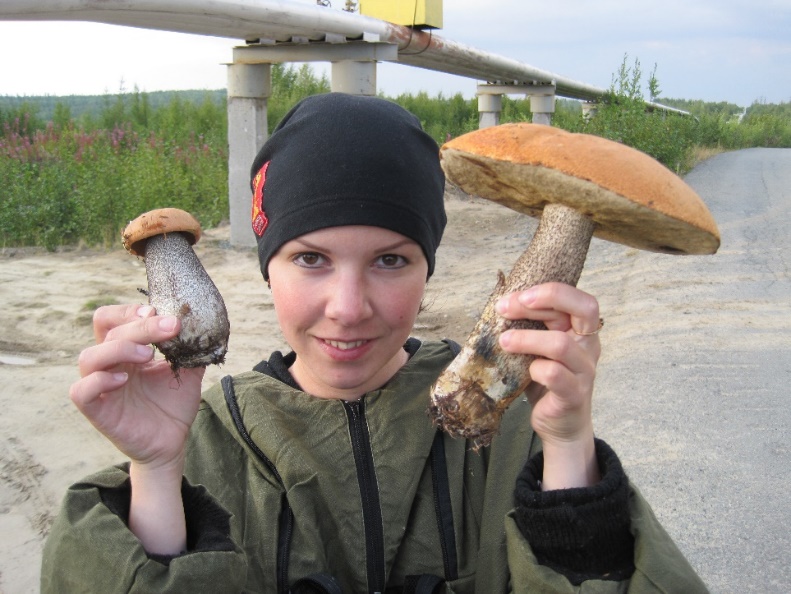 Животный мирЖивотный мир полуострова достаточно разнообразен. На Ямале можно встретить северного оленя, лемминга, лисицу, волка и песца. А из птиц - белую сову, куропатку, мохноногого канюка, кулика-песочника, краснозобую казарку, морянку, пуночку, розовую чайку и других. В прибрежных водах обитают щуки, сиги, муксуны, налимы, хариусы, осётры, окуни. 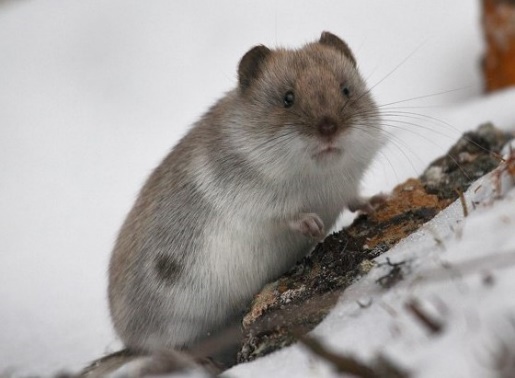 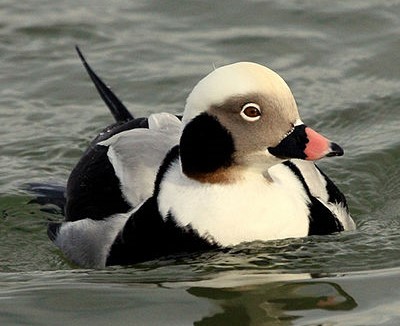 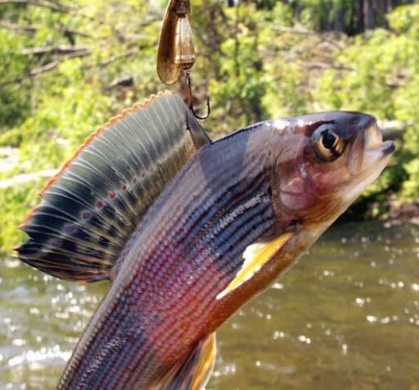 Вот такой, по-настоящему, сказочный и богатый растительный и животный мир Ямала!И я хочу сказать, что для меня Ямал – не край земли, а её начало :)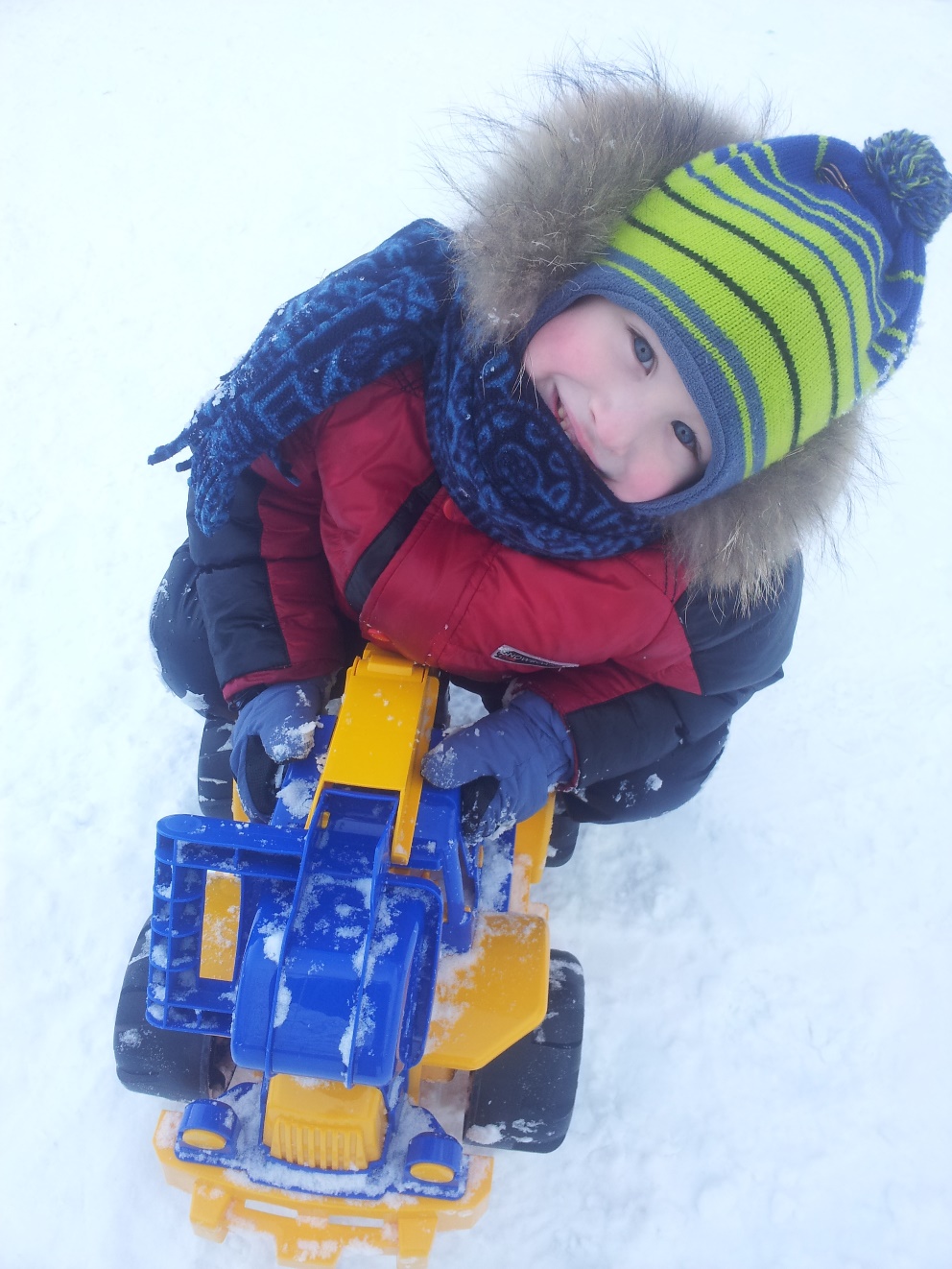 Сделано с любовью о Ямале,Рыбалов ЕгорСалехард, 2016г.